																																																									Was the Fall of Rome Inevitable?Many historians believe that the decline and fall of the Western Roman Empire could not have been avoided. The problems the empire faced were too great. A famous 18th century historian of ancient Rome, Englishman Edward Gibbon, wrote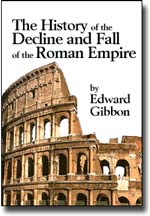 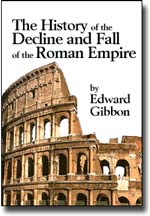 			“…the decline of Rome was the natural and inevitable effect of immoderate greatness. Prosperity ripened the principle of decay; the causes of destruction multiplied with the extent of conquest;			and, as soon as time or accident had removed the artificial supports, the stupendous fabric yielded to the pressure of its own weight.” – Edward Gibbon, The Decline and Fall of the Roman EmpireSome historians think many factors made the fall of Rome inevitable, including the following: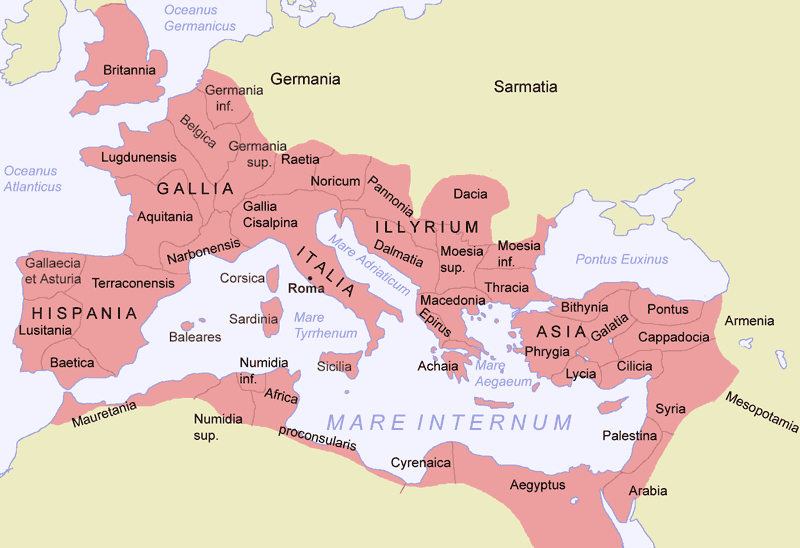 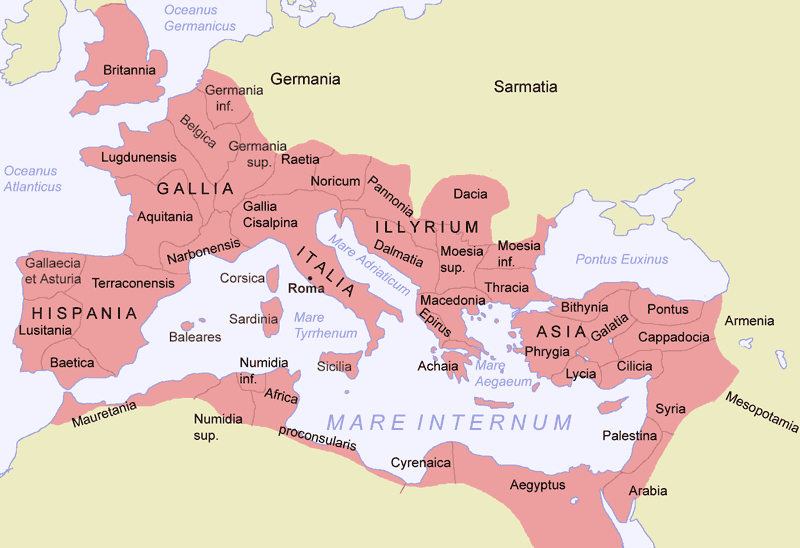 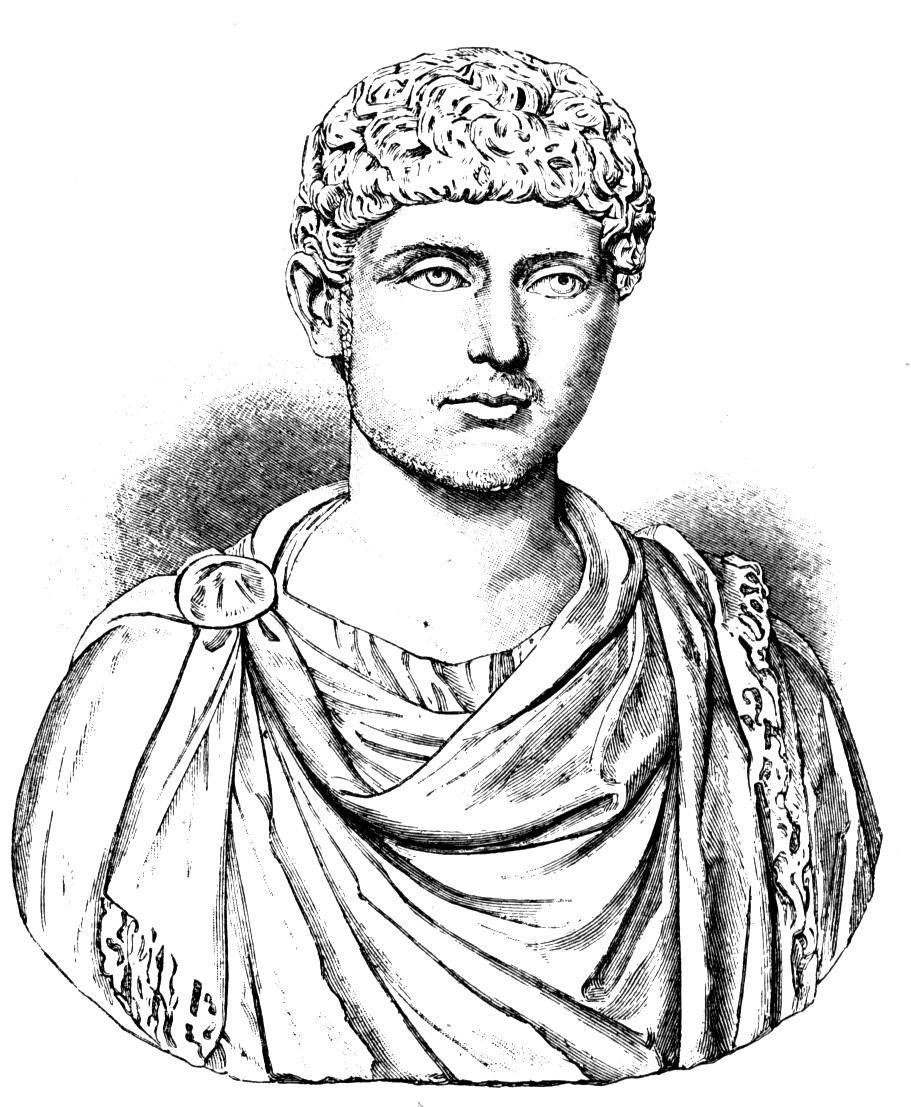 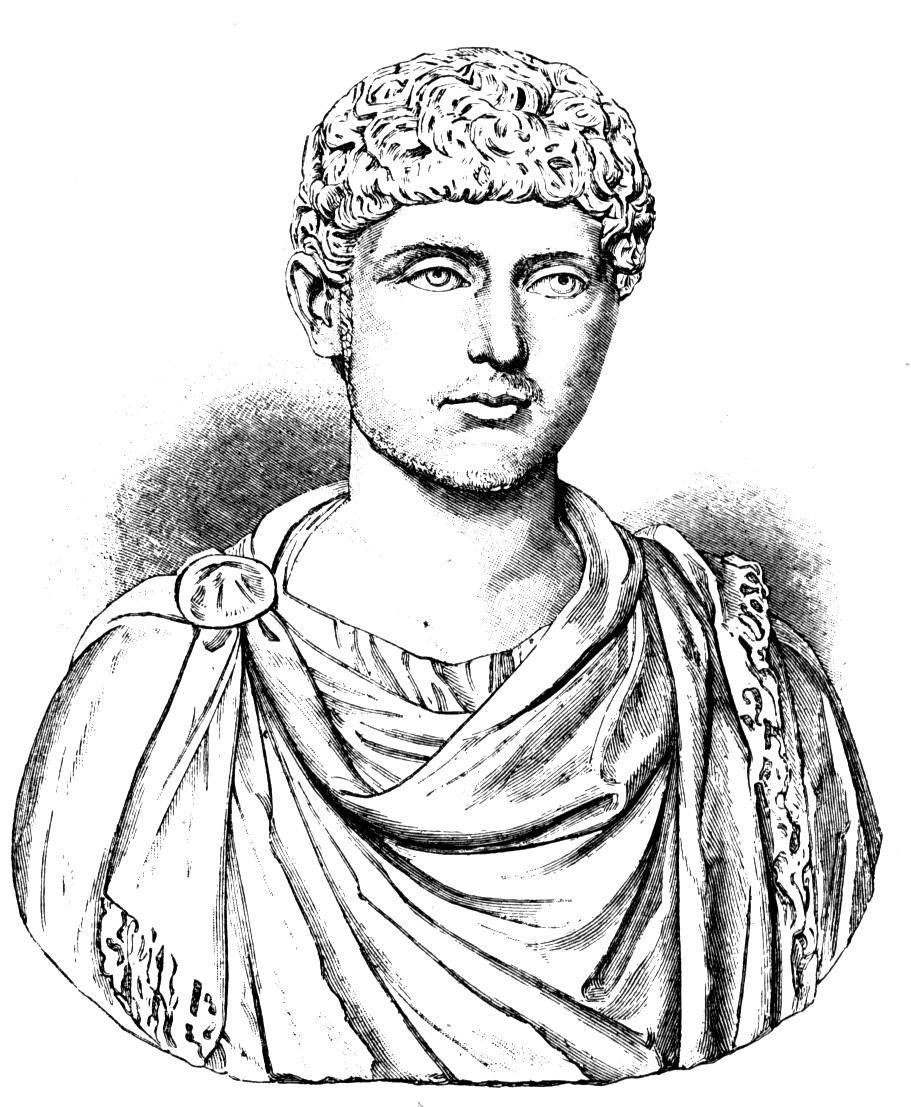 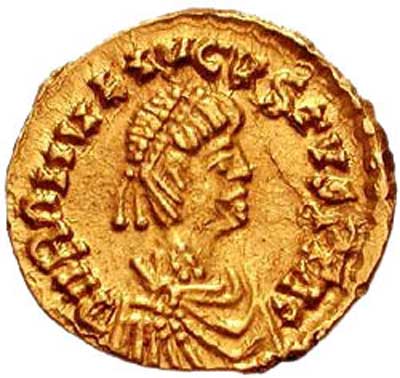 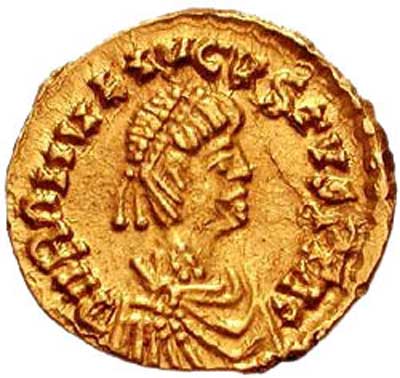 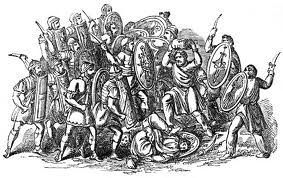 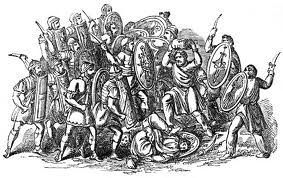          Was the Fall of Rome Inevitable?Many historians believe the Romans could have solved the problems facing their empire. Some possible solutions to Rome’s problems include the following: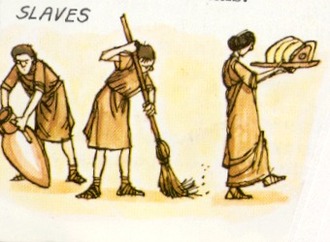 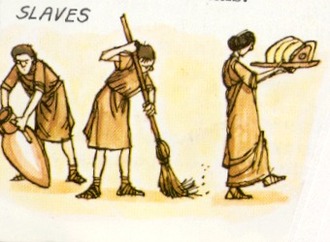 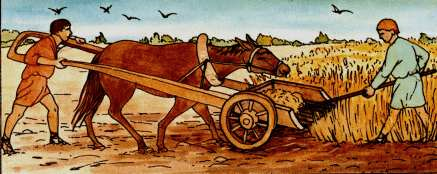 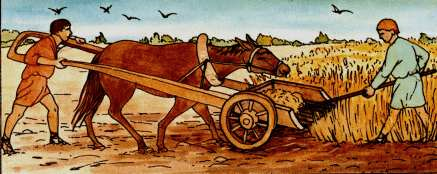 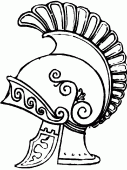 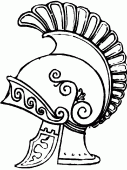 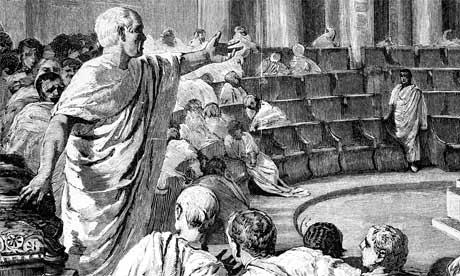 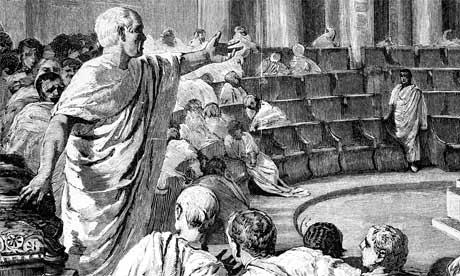 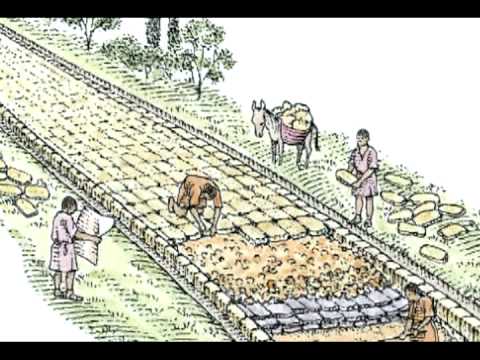 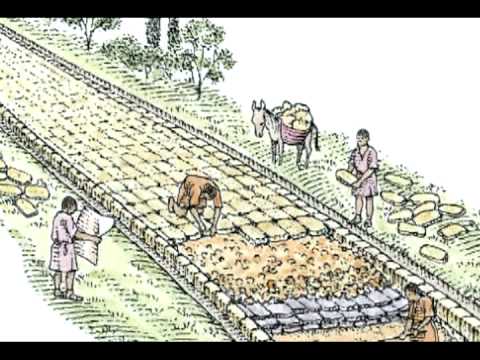 